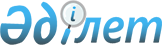 Об установлении нормативов положенности специальных транспортных средств республиканских государственных предприятий на праве хозяйственного ведения учреждений Комитета уголовно-исполнительной системы Министерства внутренних дел Республики КазахстанПриказ Министра внутренних дел Республики Казахстан от 15 августа 2016 года № 808. Зарегистрирован в Министерстве юстиции Республики Казахстан 14 сентября 2016 года № 14236

      В соответствии с подпунктом 1) пункта 1-4 постановления Правительства Республики Казахстан от 10 февраля 2003 года № 145 "Об определении механизма проведения мониторинга административных расходов государственных предприятий, акционерных обществ, контрольные пакеты акций которых принадлежат государству, и товариществ с ограниченной ответственностью, размеры государственных долей участия в которых позволяют государству определять решения общего собрания участников, с целью их оптимизации", ПРИКАЗЫВАЮ:



      1. Установить прилагаемые нормативы положенности специальных транспортных средств республиканских государственных предприятий на праве хозяйственного ведения учреждений Комитета уголовно-исполнительной системы Министерства внутренних дел Республики Казахстан, согласно приложению к настоящему приказу.



      2. Комитету уголовно-исполнительной системы Министерства внутренних дел Республики Казахстан в установленном законодательством порядке обеспечить:



      1) государственную регистрацию настоящего приказа в Министерстве юстиции Республики Казахстан;



      2) в течение десяти календарных дней после государственной регистрации настоящего приказа в Министерстве юстиции Республики Казахстан направление на официальное опубликование в периодических печатных изданиях и информационно-правовой системе "Әділет"; 



      3) в течение десяти календарных дней после государственной регистрации настоящего приказа в Министерстве юстиции Республики Казахстан направление в Республиканское государственное предприятие на праве хозяйственного ведения "Республиканский центр правовой информации Министерства юстиции Республики Казахстан" для размещения в эталонном контрольном банке нормативных правовых актов Республики Казахстан;



      4) размещение настоящего приказа на интернет-ресурсе Министерства внутренних дел Республики Казахстан;



      5) в течение десяти рабочих дней после государственной регистрации настоящего приказа в Министерстве юстиции Республики Казахстан представление в Юридический департамент Министерства внутренних дел Республики Казахстан сведений об исполнении мероприятий, предусмотренных подпунктами 1), 2), 3) и 4) настоящего пункта. 



      3. Контроль за исполнением настоящего приказа возложить на заместителя министра внутренних дел Республики Казахстан Бисенкулова Б.Б. и Комитет уголовно-исполнительной системы Министерства внутренних дел Республики Казахстан (Бердалин Б.М.).



      4. Настоящий приказ вводится в действие по истечении десяти календарных дней после дня его первого официального опубликования. 

 

      "СОГЛАСОВАНО"



      Министр финансов



      Республики Казахстан



      ______________ Б. Султанов



      15 августа 2016 года 

  

Норматив положенности специальных транспортных средств 

республиканских государственных предприятий на праве хозяйственного ведения учреждений Комитета уголовно-исполнительной системы 

Министерства внутренних дел Республики Казахстан
					© 2012. РГП на ПХВ «Институт законодательства и правовой информации Республики Казахстан» Министерства юстиции Республики Казахстан
				

      Министр



генерал-полковник полицииК. Касымов 

Приложение

к приказу Министра внутренних

дел Республики Казахстан

от 15 августа 2016 года № 808

№

п/п

 
Наименование подразделения

 
Единица измерения

 
Количество

 
Наименование специального транспортного средства

 


1

 на 1 производственный участок, занимающийся выпуском и реализацией продукции (работ, услуг) производственно-технического назначения и производством сельско-хозяйственной продукции, ее переработкой и реализацией 

 шт.

 1

 трактор

 1

 автопогрузчик

 1

 экскаватор

 1

 автомобиль с изотермическим кузовом

 1

 вакуумный автомобиль

 1

 автоцистерна

 1

 бульдозер

 1

 комбайн

 

2

 на 1 производственный участок, занимающийся строительно-монтажными и ремонтно-строительными работами

 шт.

 3

 трактор

 3

 автопогрузчик

 3

 экскаватор

 3

 трейлер

 3

 автокран

 2

 бульдозер

 